Bakad sötpotatis med ingefärssmör 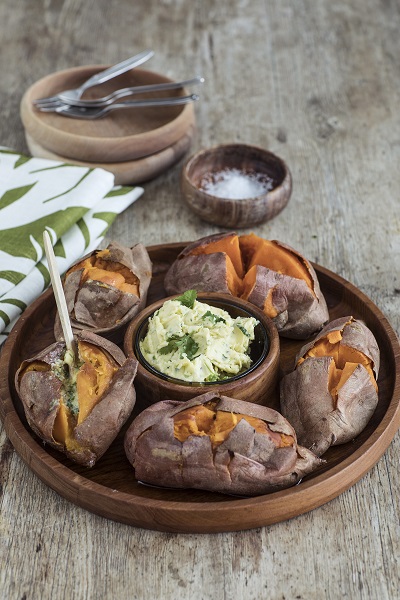 Ingredienser till 4 portioner:4 sötpotatisar från USA150 g smör, rumsvarmt5 cm färsk ingefära1 kruka koriander, grovhackad1 lime, finrivet skal och pressad saftsaltGör så här: Värm ugnen till 200 grader.Lägg sötpotatisen i en ugnsform. Baka mitt i ugnen tills den är helt mjuk.Skala och finriv ingefäran. Lägg i en skål och tillsätt smör, koriander och limeskal och saft. Blanda ordentlig. Smaka av med lite salt.Gör ett kryss i den bakade potatisen och klicka ner ingefärssmöret.